Not: Süre bir ders saatidir.Başarılar.                                                                          EĞİTİM ÖĞRETİM YILI TÜRKİYEM İMAM HATİP ORTAOKULU8/DSINIFI MATEMATİKDERSİ   2. DÖNEM 2.YAZILI SINAVIEĞİTİM ÖĞRETİM YILI TÜRKİYEM İMAM HATİP ORTAOKULU8/DSINIFI MATEMATİKDERSİ   2. DÖNEM 2.YAZILI SINAVIEĞİTİM ÖĞRETİM YILI TÜRKİYEM İMAM HATİP ORTAOKULU8/DSINIFI MATEMATİKDERSİ   2. DÖNEM 2.YAZILI SINAVIEĞİTİM ÖĞRETİM YILI TÜRKİYEM İMAM HATİP ORTAOKULU8/DSINIFI MATEMATİKDERSİ   2. DÖNEM 2.YAZILI SINAVIAdı ve Soyadı :                                                              Sınıf /No Adı ve Soyadı :                                                              Sınıf /No PUAN1)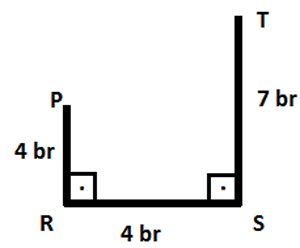 P ve T arasındaki en kısa uzunluk kaç br’dir? 6)https://www.HangiSoru.com 6)https://www.HangiSoru.com 6)https://www.HangiSoru.com 2)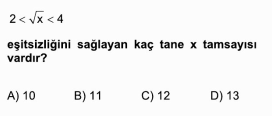 7)ifadesinin değeri aşağıdakilerden hangisidir? A) B) 	C) 	D) 7)ifadesinin değeri aşağıdakilerden hangisidir? A) B) 	C) 	D) 7)ifadesinin değeri aşağıdakilerden hangisidir? A) B) 	C) 	D) 3)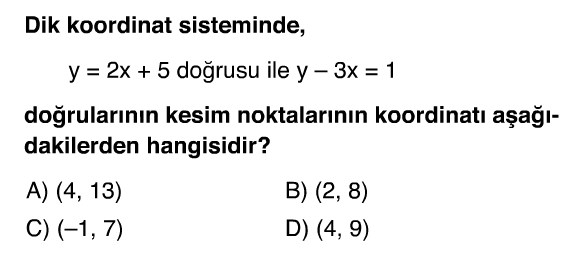 8)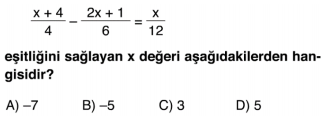 8)8)4)(x-5).(2x+3) cebirsel ifadesinin sonucu aşağıdakilerden hangisidir?A) 2x2+16x-15		B) 2x2+16x+15C) 2x2-7x-15		D) 2x2-7x+15	9) A(-1,3 ) noktası orjin etrafında saat yönünde kaç derece döndürülürse A׳ (-3,-1) noktası elde edilir?A)90       B)180     C)270       D)3609) A(-1,3 ) noktası orjin etrafında saat yönünde kaç derece döndürülürse A׳ (-3,-1) noktası elde edilir?A)90       B)180     C)270       D)3609) A(-1,3 ) noktası orjin etrafında saat yönünde kaç derece döndürülürse A׳ (-3,-1) noktası elde edilir?A)90       B)180     C)270       D)3605)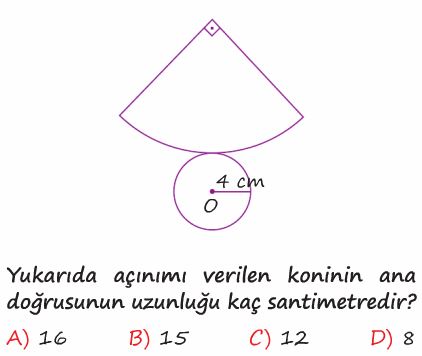 10) 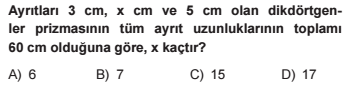 10) 10) 11)3  ≤ 2x + 1 <10 eşitsizliğini sağlayan kaç x tam sayısı vardır?  A) 2		B) 3		C) 4		D) 516)Benzerlik oranı   olan iki üçgenin alanları oranı kaçtır?A) 		 B)		C)                D) 16)Benzerlik oranı   olan iki üçgenin alanları oranı kaçtır?A) 		 B)		C)                D) 16)Benzerlik oranı   olan iki üçgenin alanları oranı kaçtır?A) 		 B)		C)                D) 12)x2-4x+4 ifadesinin çarpanlara ayrılmış şekli aşağıdakilerden hangisidir?A) (x+2)(x+2)			B) (x-3)(x-2)C) (x-2)(x-2)			D) (x-2)(x+2)17) 25, 23, 30, 30, 35, 27, 16, 21, 35, 20, 24, 16, 18, 32, 40, 29, 41, 23, 18, 20Yukarıda bir markette çalışanların yaşları verilmiştir. Yaşlardan oluşan dizi 3 gruba ayrılarak bir histogram  oluşturulmak istendiğinde grup genişliği kaç olur?A)11        B)10             C)9          D)817) 25, 23, 30, 30, 35, 27, 16, 21, 35, 20, 24, 16, 18, 32, 40, 29, 41, 23, 18, 20Yukarıda bir markette çalışanların yaşları verilmiştir. Yaşlardan oluşan dizi 3 gruba ayrılarak bir histogram  oluşturulmak istendiğinde grup genişliği kaç olur?A)11        B)10             C)9          D)817) 25, 23, 30, 30, 35, 27, 16, 21, 35, 20, 24, 16, 18, 32, 40, 29, 41, 23, 18, 20Yukarıda bir markette çalışanların yaşları verilmiştir. Yaşlardan oluşan dizi 3 gruba ayrılarak bir histogram  oluşturulmak istendiğinde grup genişliği kaç olur?A)11        B)10             C)9          D)813)Aşağıdaki ifadelerden doğru olanlara “D”,yanlış olanlara “Y” yazınız.		…….	Dik prizmalar taban yüzeylerine göre isimlendirilir.…….Kare dik prizmanın 10 tane ayrıtı vardır.…….	Üçgen dik prizmanın yan yüzeyleri dikdörtgendir.…….	Küpün tüm yüzeyleri birbirine eştir.…….	Üçgen dik prizmanın 9 köşesi vardır.18) Aşağıdaki ifadelerden hangisi yanlıştır?	x eksenine paralel doğruların eğimleri sonsuzdur.Birbirine dik doğruların eğimleri çarpımı -1’dir.Eğimleri eşit olan doğrular paraleldir.y=2 doğrusunun eğimi sıfırdır.18) Aşağıdaki ifadelerden hangisi yanlıştır?	x eksenine paralel doğruların eğimleri sonsuzdur.Birbirine dik doğruların eğimleri çarpımı -1’dir.Eğimleri eşit olan doğrular paraleldir.y=2 doğrusunun eğimi sıfırdır.18) Aşağıdaki ifadelerden hangisi yanlıştır?	x eksenine paralel doğruların eğimleri sonsuzdur.Birbirine dik doğruların eğimleri çarpımı -1’dir.Eğimleri eşit olan doğrular paraleldir.y=2 doğrusunun eğimi sıfırdır.14)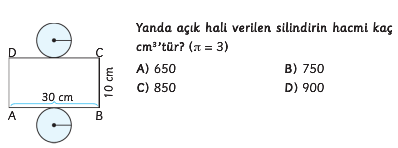 19)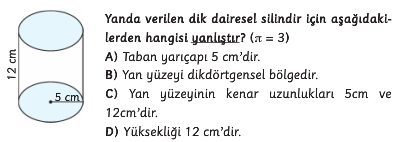 19)19)15)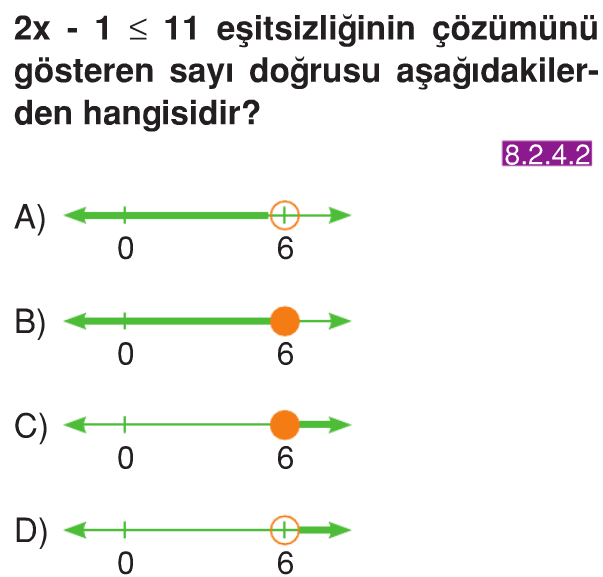 20)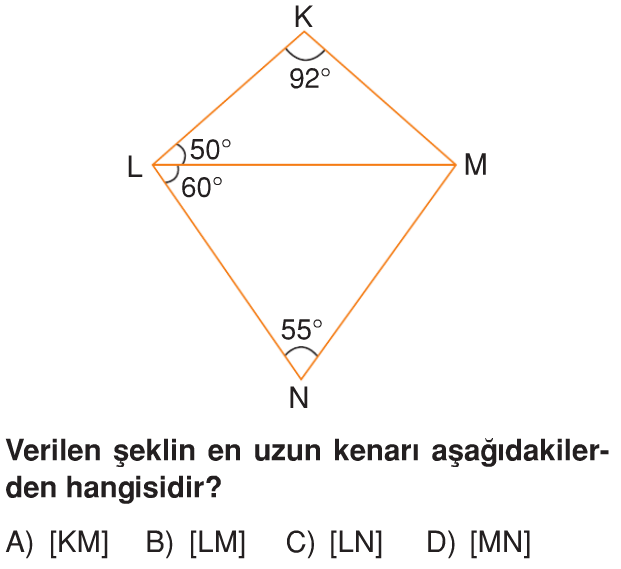 20)20)